О внесении изменений в Положение о комиссии по соблюдению требований к служебному поведению лиц, замещающих муниципальные должности и муниципальных служащих, осуществляющих полномочия представителя нанимателя (работодателя), и урегулированию конфликта интересов в органах местного самоуправления города Канаш Чувашской РеспубликиВ соответствии с Федеральным законом от 25 декабря 2008 года № 273-ФЗ «О противодействии коррупции», постановлением Кабинета Министров Чувашской Республики от 27 апреля 2022 г. № 181 «О внесении изменений в постановление Кабинета Министров Чувашской Республики от 23 мая 2012 г. № 191», Собрание депутатов города Канаш Чувашской Республики решило:1. Внести в Положение о комиссии по соблюдению требований к служебному поведению лиц, замещающих муниципальные должности и муниципальных служащих, осуществляющих полномочия представителя нанимателя (работодателя), и урегулированию конфликта интересов в органах местного самоуправления города Канаш Чувашской Республики, утвержденное решением Собрания депутатов города Канаш Чувашской Республики от 08.04.2016 года №12/7 следующие изменения:1.1. пункт 6 изложить в следующей редакции:«6. В состав комиссии входят: заместитель председателя Собрания депутатов города Канаш Чувашской Республики (председатель комиссии), депутаты Собрания депутатов города Канаш Чувашской Республики, должностное лицо администрации города Канаш Чувашской Республики, ответственное за работу по профилактике коррупционных и иных правонарушений (секретарь комиссии), лица, замещающие иные должности муниципальной службы в органе местного самоуправления города Канаш Чувашской Республики;представитель (представители) подразделения органа исполнительной власти Чувашской Республики, осуществляющего функции органа Чувашской Республики по профилактике коррупционных и иных правонарушений.Заместитель председателя комиссии назначается председателем из числа членов комиссии. Все члены комиссии при принятии решений обладают равными правами. В отсутствие председателя комиссии его обязанности исполняет заместитель председателя комиссии.»;1.2.  пункт 8 изложить в следующей редакции: «8. Лица, указанные в абзаце третьем пункта 6, пункте 7 настоящего Порядка, включаются в состав комиссии по согласованию с подразделением органа исполнительной власти Чувашской Республики, осуществляющим функции органа Чувашской Республики по профилактике коррупционных и иных правонарушений, администрацией города Канаш Чувашской Республики, научными организациями и образовательными учреждениями среднего, высшего и дополнительного профессионального образования, с общественной организацией ветеранов, созданной в органе местного самоуправления города Канаш Чувашской Республики, с профсоюзной организацией, действующей в установленном порядке в органе местного самоуправления города Канаш Чувашской Республики, на основании запроса председателя Собрания депутатов города Канаш Чувашской Республики.». 2.  Настоящее решение вступает в силу после его официального опубликования.Чăваш РеспубликинКанаш хулинДепутатсен пухăвĕйышĂну        _______ г. № ____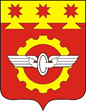    Чувашская РеспубликаСобрание депутатовгорода КанашРЕШЕНИЕ _______ г. № ____ Глава города                                                                                                                       А.Н. Константинов 